Worksheet 1 Australia’s neighbours and boundariesBy looking at an atlas or a map of the world try to come to an agreement with your partner on the following questionsWho are Australia’s neighbours and what are your reasons?Neighbours:______________________________________________________________________________________________________________________________________________________________________________________________________________________________________________________________________________________________________________________________Reason:_________________________________________________________________________________________________________________________________________________________________________________________________________________________________________________________________________________________________________________________________What is Australia’s relationship with the Asia-Pacific region? ________________________________________________________________________________________________________________________________________________________________________________________________________________________________________________________________________________________________________________________________________Where are Australia’s territorial boundaries? How do the governments decide on the boundaries? _____________________________________________________________________________________________________________________________________________________________________________________________________________________________________________________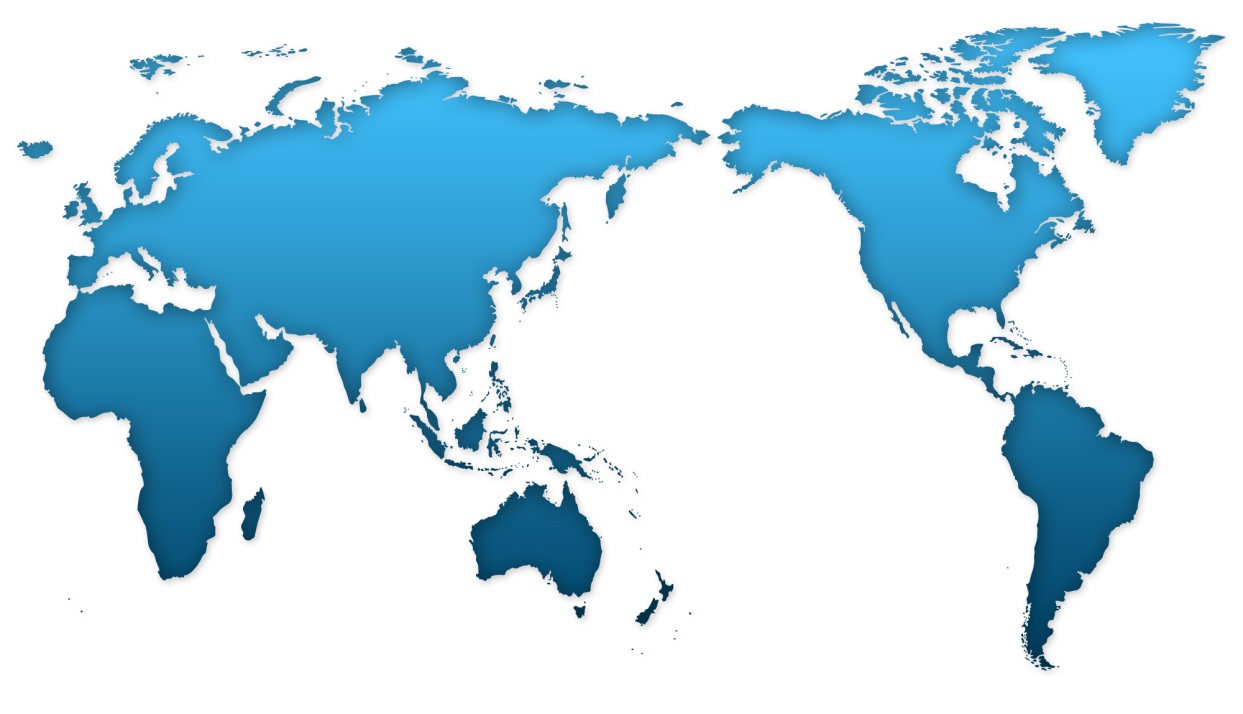 